ICD-10 Follow On Class 1 Software RemediationLaboratory: Emerging Pathogens Initiative (EPI)Application Version 5.2Release NotesLR*5.2*421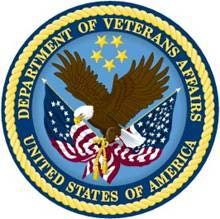 July 2014Department of Veterans Affairs Office of Information and Technology Product DevelopmentTable of Contents(This page included for two-sided copying.)IntroductionPurposeThe purpose of these Release Notes is to identify enhancements to the Emerging Pathogens Initiative (EPI) package contained in patch LR 5*2*421.BackgroundOn January 16, 2009, the Centers for Medicare & Medicaid Services (CMS) released a final rule for replacing the 30-year-old International Classification of Diseases, Ninth Revision, Clinical Modification (ICD-9-CM) code set with International Classification of Diseases, Tenth Revision, Clinical Modification (ICD-10-CM) and International Classification of Diseases, Tenth Revision, Procedure Coding System (ICD-10-PCS) with dates of service or dates of discharge for inpatients that occur on or after the ICD-10 Activation Date.The classification system consists of more than 68,000 codes, compared to approximately 13,000 ICD-9- CM codes. There are nearly 87,000 ICD-10-PCS codes, while ICD-9-CM has nearly 3,800 procedure codes. Both systems also expand the number of characters allotted from five and four respectively to seven alpha-numeric characters. This value does not include the decimal point, which follows the third character for the ICD-10-CM code set. There is no decimal point in the ICD-10-PCS code set. These code sets have the potential to reveal more about quality of care, so that data can be used in a more meaningful way to better understand complications, better design clinically robust algorithms, and better track the outcomes of care. ICD-10-CM also incorporates greater specificity and clinical detail to provide information for clinical decision making and outcomes research.ICD-9-CM and ICD-10-CM ComparisonICD-9-CM and ICD-10-PCS ComparisonScope of ChangesNOTE: Existing ICD-9 functionality has not changed.Patch LR* 5.2*421 makes the following changes to the Emerging Pathogens Initiative (EPI) application:The following fields and screens have been updated to refer to “ICD” rather than “ICD9”:Laboratory Search/Extract Parameters Input screensEnter/Edit Local Pathogens screensDetailed Verification ReportHelp textWithin the Enter/Edit Local Pathogens and Laboratory Search/Extract Parameters Input screens, users are prompted to specify a code set on which to search prior to entering an ICD code. Based on this input, the system will only allow ICD-9 entry or ICD-10 entry.The Pathogen Inquiry option has been modified to list both ICD-9 and ICD-10 codes.The Generate Local Report/Spreadsheet option has been modified to include both the Diagnosis Code Set Designation and the Diagnosis Code.HL7 Reports that are sent to AITC have been modified to include ICD-10 Codes and Descriptions, which are included in the DG1 HL7 Segments.DocumentationThe EPI manuals are posted on the VistA Documentation Library (VDL) page: http://www.va.gov/vdl/application.asp?appid=118.The following EPI user manuals are updated with changes for LR 5*2*421:Rollup Modifications Technical and User ManualTechnical and User GuideHepatitis C and EPI Technical and User GuideSearch/Extract Technical and User Guide The following manual does not exist for this package:Security GuideNOTE: Security Information is contained within the Search/Extract Technical and User Guide and Rollup Modifications Technical and User Manual.Modified ScreensThe following screens have been modified:Laboratory Search/Extract Parameters InputEnter/Edit Local Pathogens Menu OptionLaboratory Search/Extract Parameters Input ScreenThe following modifications have been made to the Laboratory Search/Extract Parameters Input Screen:A new prompt “ICD Coding System [ICD-9 or ICD-10]? (9/10):” has been added so that users must specify an ICD-9 or ICD-10 code set on which to search.A “CD Set” column header, which indicates the ICD code set (ICD-9 or ICD-10), has been added.Two column headers have been modified so that they refer generically to “ICD” rather than indicate an ICD code set (ICD-9 or ICD-10):ICD CodeICD DescriptionExample of Updated Lab Search/Extract Parameters Input ScreenEnter/Edit Local Pathogens Menu OptionThe Enter/Edit Local Pathogens screen has been modified from “ICD9” to “ICD DIAGNOSIS” and a “CODING SYSTEM:” field has been added to indicate whether the ICD Diagnosis is based on the ICD-9 and/or ICD-10 coding system.Example of Updated Enter/Edit Local Pathogens Menu ScreenPathogen Inquiry ScreenThe Pathogen Inquiry screen has been modified from “ICD9” to “ICD DIAGNOSIS” and a “CODING SYSTEM:” field has been added to indicate whether the ICD Diagnosis is based on the ICD-9 or ICD-10 coding system.Example of Updated Pathogen Inquiry ScreenModified ReportsPRT LAB EPI Print Local Report/Spreadsheeto	The LAB EPI Local Report/Spreadsheet option has been modified so that they each include the Diagnosis Code Set Designation (ICD-9 or ICD-10) as a prefix to the Diagnosis Code.oExample of Updated PRT LAB EPI Print Local Report/Spreadsheet (On-Screen Report Display)oExample of Updated PRT LAB EPI Print Local Report/Spreadsheet (Spreadsheet Output)Detailed Verification ReportThe Detailed Verification Report of EPI Extracted Data has been modified so that the code set (ICD-9 or ICD-10) is not indicated. Rather, the description refers generically to an “ICD coded diagnosis.”Example of Updated Detailed Verification Report of EPI Extracted DataReport Transmission to Cincinnati GroupThe VistA Laboratory Emerging Pathogens Initiative shall retain the ability to transmit diagnosis codes and ICD code set designation within the LREPISERVER Data Server triggered report option for the Cincinnati mail group REDACTED.Example of Cincinnati ReportMicrobial Susceptibility	Indicator	Value*=*=*=*=*=*=*=*=*=*=*=*=*=*=*=*=*=*=*=*=*=*=*=*=*=*=*=*= Pathogen	Ref# Cy LD Protocol FPTF Active HEPATITIS C ANTIBODY POS		2 M 15	LREPI	1	0Lab Test	Indicator	ValueEtiology ICDMicrobial Susceptibility	Indicator	Value*=*=*=*=*=*=*=*=*=*=*=*=*=*=*=*=*=*=*=*=*=*=*=*=*=*=*=*= Pathogen	Ref# Cy LD Protocol FPTF Active PEN-RES PNEUMOCOCCUS		3  M 15	LREPI	1	0Lab Test	Indicator	ValueEtiology ICDMicrobial Susceptibility	Indicator	Value*=*=*=*=*=*=*=*=*=*=*=*=*=*=*=*=*=*=*=*=*=*=*=*=*=*=*=*= Pathogen	Ref# Cy LD Protocol FPTF Active CLOSTRIDIUM DIFFICILE		4 M 15	LREPI	1	0Lab Test	Indicator	ValueEtiology ICDMicrobial Susceptibility	Indicator	Value*=*=*=*=*=*=*=*=*=*=*=*=*=*=*=*=*=*=*=*=*=*=*=*=*=*=*=*= Pathogen	Ref# Cy LD Protocol FPTF Active TUBERCULOSIS		5 M 15	LREPI	1	0Lab Test	Indicator	ValueEtiology ICDMicrobial Susceptibility	Indicator	Value*=*=*=*=*=*=*=*=*=*=*=*=*=*=*=*=*=*=*=*=*=*=*=*=*=*=*=*= Pathogen	Ref# Cy LD Protocol FPTF Active STREPTOCOCCUS GROUP A		6 M 15	LREPI	1	0Lab Test	Indicator	ValueEtiology ICDMicrobial Susceptibility	Indicator	Value*=*=*=*=*=*=*=*=*=*=*=*=*=*=*=*=*=*=*=*=*=*=*=*=*=*=*=*= Pathogen	Ref# Cy LD Protocol FPTF Active LEGIONELLA		7 M 15	LREPI	1	0Lab Test	Indicator	ValueEtiology LEGIONELLA BOZEMANII LEGIONELLA DUMOFFII LEGIONELLA MICDADEILEGIONELLA PNEUMOPHILIA LEGIONELLA SPICD482.80	(ICD-9)A48.1	(ICD-10)A48.2	(ICD-10)A48.8	(ICD-10)Microbial Susceptibility	Indicator	Value*=*=*=*=*=*=*=*=*=*=*=*=*=*=*=*=*=*=*=*=*=*=*=*=*=*=*=*=July 2014	ICD-10 Follow On Class 1 Software Remediation Release Notes	7LR*5.2*421Etiology ICD007.8	(ICD-9)A07.2	(ICD-10)A07.9	(ICD-10)IEN # 9 damaged. (No ICD)Microbial Susceptibility	Indicator	Value*=*=*=*=*=*=*=*=*=*=*=*=*=*=*=*=*=*=*=*=*=*=*=*=*=*=*=*= Pathogen	Ref# Cy LD Protocol FPTF ActiveE. COLI 0157:H7	10 M 15	LREPI	1	0Lab Test	Indicator	ValueEtiology ICDMicrobial Susceptibility	Indicator	Value*=*=*=*=*=*=*=*=*=*=*=*=*=*=*=*=*=*=*=*=*=*=*=*=*=*=*=*=A81.9	(ICD-10)Microbial Susceptibility	Indicator	Value*=*=*=*=*=*=*=*=*=*=*=*=*=*=*=*=*=*=*=*=*=*=*=*=*=*=*=*= Pathogen	Ref# Cy LD Protocol FPTF ActiveLEISHMANIASIS	14 M 15	LREPI	1	0Lab Test	Indicator	ValueEtiology ICD085.0	(ICD-9)085.1	(ICD-9)085.2	(ICD-9)085.3	(ICD-9)085.4	(ICD-9)085.5	(ICD-9)085.9	(ICD-9)B55.0	(ICD-10)B55.1	(ICD-10)B55.2	(ICD-10)B55.9	(ICD-10)Microbial Susceptibility	Indicator	Value*=*=*=*=*=*=*=*=*=*=*=*=*=*=*=*=*=*=*=*=*=*=*=*=*=*=*=*= Pathogen	Ref# Cy LD Protocol FPTF Active HEPATITIS C ANTIBODY NEG		15 M 15	LREPI	1	0Lab Test	Indicator	ValueEtiology ICDMicrobial Susceptibility	Indicator	Value*=*=*=*=*=*=*=*=*=*=*=*=*=*=*=*=*=*=*=*=*=*=*=*=*=*=*=*= Pathogen	Ref# Cy LD Protocol FPTF Active HEPATITIS A ANTIBODY POS		16 M 15	LREPI	1	0Lab Test	Indicator	ValueEtiology ICDMicrobial Susceptibility	Indicator	Value*=*=*=*=*=*=*=*=*=*=*=*=*=*=*=*=*=*=*=*=*=*=*=*=*=*=*=*= Pathogen	Ref# Cy LD Protocol FPTF ActiveHEPATITIS B POS	17 M 15	LREPI	1	0Lab Test	Indicator	ValueEtiology ICDMicrobial Susceptibility	Indicator	Value*=*=*=*=*=*=*=*=*=*=*=*=*=*=*=*=*=*=*=*=*=*=*=*=*=*=*=*= Pathogen	Ref# Cy LD Protocol FPTF Active VANC-RES COAG NEG STAPH		21  M 15	LREPI	1	0Lab Test	Indicator	ValueEtiologySTAPHYLOCOCCUS (COAGULASE NEGATIVE) STAPHYLOCOCCUS EPIDERMIDIS STAPHYLOCOCCUS HAEMOLYTICUS STAPHYLOCOCCUS SAPROPHYTICUS STAPHYLOCOCCUS SALIVARIUS STAPHYLOCOCCUS SIMULANS0ICDMicrobial Susceptibility	Indicator	ValueVANCMCN	Unknown*=*=*=*=*=*=*=*=*=*=*=*=*=*=*=*=*=*=*=*=*=*=*=*=*=*=*=*= Pathogen	Ref# Cy LD Protocol FPTF ActiveALL STREP PNEUMO	22  M 15	LREPI	1	0Lab Test	Indicator	ValueEtiology STREPTOCOCCUS PNEUMONIAEICDMicrobial Susceptibility	Indicator	Value*=*=*=*=*=*=*=*=*=*=*=*=*=*=*=*=*=*=*=*=*=*=*=*=*=*=*=*= Pathogen	Ref# Cy LD Protocol FPTF ActiveALL ENTEROCOCCI	23 M 15	LREPI	1	0Lab Test	Indicator	ValueEtiology00ENTEROCOCCUS (STREPT. FAECALIS-GROUP D)July 2014	ICD-10 Follow On Class 1 Software Remediation Release Notes	9LR*5.2*421STREPTOCOCCUS FAECALIS STREPTOCOCCUS FAECIUMICDMicrobial Susceptibility	Indicator	Value*=*=*=*=*=*=*=*=*=*=*=*=*=*=*=*=*=*=*=*=*=*=*=*=*=*=*=*= Pathogen	Ref# Cy LD Protocol FPTF ActiveMETH-RES STAPH AUREUS	19 M 15	LREPI	1	0Lab Test	Indicator	ValueEtiology STAPHYLOCOCCUS AUREUSICDMicrobial Susceptibility	Indicator	ValueOXACILLIN	UnknownNAFCILLIN	Unknown*=*=*=*=*=*=*=*=*=*=*=*=*=*=*=*=*=*=*=*=*=*=*=*=*=*=*=*= Pathogen	Ref# Cy LD Protocol FPTF ActiveALL STAPH AUREUS	18  M 15	LREPI	1	0Lab Test	Indicator	ValueEtiology STAPHYLOCOCCUS AUREUSICDMicrobial Susceptibility	Indicator	Value*=*=*=*=*=*=*=*=*=*=*=*=*=*=*=*=*=*=*=*=*=*=*=*=*=*=*=*= Pathogen	Ref# Cy LD Protocol FPTF ActiveVANC-RES STAPH AUREUS	20 M 15	LREPI	1	0Lab Test	Indicator	ValueEtiology STAPHYLOCOCCUS AUREUSICDMicrobial Susceptibility	Indicator	ValueVANCMCN	Unknown*=*=*=*=*=*=*=*=*=*=*=*=*=*=*=*=*=*=*=*=*=*=*=*=*=*=*=*= Pathogen	Ref# Cy LD Protocol FPTF ActiveADD THIS ONE!10	100	LREPI	0Lab Test	Indicator	ValueEtiology ICD500.	(ICD-9)Microbial Susceptibility	Indicator	Value*=*=*=*=*=*=*=*=*=*=*=*=*=*=*=*=*=*=*=*=*=*=*=*=*=*=*=*= Pathogen	Ref# Cy LD Protocol FPTF ActiveNEWEXAMPLE10	101	LREPI	0Lab Test	Indicator	ValueEtiology ICDMicrobial Susceptibility	Indicator	Value*=*=*=*=*=*=*=*=*=*=*=*=*=*=*=*=*=*=*=*=*=*=*=*=*=*=*=*= Pathogen	Ref# Cy LD Protocol FPTF ActiveEXAMPLEPATHOGEN10	102	LREPI	0Lab Test	Indicator	ValueEtiology ICDMicrobial Susceptibility	Indicator	Value*=*=*=*=*=*=*=*=*=*=*=*=*=*=*=*=*=*=*=*=*=*=*=*=*=*=*=*= Pathogen	Ref# Cy LD Protocol FPTF ActiveEXAMPLEPATHOGEN01010	103	LREPI	0Lab Test	Indicator	ValueEtiology ICDMicrobial Susceptibility	Indicator	Value*=*=*=*=*=*=*=*=*=*=*=*=*=*=*=*=*=*=*=*=*=*=*=*=*=*=*=*= Pathogen	Ref# Cy LD Protocol FPTF ActiveADD ANOTHER10	104	LREPI	0Lab Test	Indicator	ValueEtiology ICDMicrobial Susceptibility	Indicator	Value*=*=*=*=*=*=*=*=*=*=*=*=*=*=*=*=*=*=*=*=*=*=*=*=*=*=*=*= Pathogen	Ref# Cy LD Protocol FPTF ActiveLEG10	105	LREPI	0Lab Test	Indicator	ValueEtiologyICDMicrobial Susceptibility	Indicator	Value*=*=*=*=*=*=*=*=*=*=*=*=*=*=*=*=*=*=*=*=*=*=*=*=*=*=*=*= Pathogen	Ref# Cy LD Protocol FPTF ActiveEXAMPLEPATHOGEN1010	106	LREPI	0Lab Test	Indicator	ValueEtiology ICDMicrobial Susceptibility	Indicator	Value*=*=*=*=*=*=*=*=*=*=*=*=*=*=*=*=*=*=*=*=*=*=*=*=*=*=*=*= Pathogen	Ref# Cy LD Protocol FPTF ActiveADD SOME TEXT	999 D 1	LREPI	0Lab Test	Indicator	Value25 OH VITAMIN D	Contains	0Etiology1(1-NAPHTHYL)-2-THIOUREA ICD*=*=*=*=*=*=*=*=*=*=*=*=*=*=*=*=*=*=*=*=*=*=*=*=*=*=*=*= Pathogen	Ref# Cy LD Protocol FPTF Active IEN # 108 damaged. (No Protocol)*=*=*=*=*=*=*=*=*=*=*=*=*=*=*=*=*=*=*=*=*=*=*=*=*=*=*=*= Pathogen	Ref# Cy LD Protocol FPTF Active IEN # 109 damaged. (No Protocol)*=*=*=*=*=*=*=*=*=*=*=*=*=*=*=*=*=*=*=*=*=*=*=*=*=*=*=*= Pathogen	Ref# Cy LD Protocol FPTF Active IEN # 110 damaged. (No Protocol)*=*=*=*=*=*=*=*=*=*=*=*=*=*=*=*=*=*=*=*=*=*=*=*=*=*=*=*= Pathogen	Ref# Cy LD Protocol FPTF ActiveTESTROB10	111	LREPI	0Lab Test	Indicator	ValueEtiology ICDMicrobial Susceptibility	Indicator	Value*=*=*=*=*=*=*=*=*=*=*=*=*=*=*=*=*=*=*=*=*=*=*=*=*=*=*=*= Pathogen	Ref# Cy LD Protocol FPTF ActiveADD SOME TEXT10	112	LREPI	0Lab Test	Indicator	ValueEtiology ICDMicrobial Susceptibility	Indicator	ValueICD-10 SearchesThe EPI package provides the ability to search on ICD-10-CM diagnosis codes.NOTE: Existing ICD-9 functionality has not changed.ICD-10-CM Diagnosis Code SearchThe EPI ICD-10 diagnosis code search functionality allows the end user to select a single, valid ICD-10 diagnosis code and also display its coding system and description. The EPI user interface prompts the user for input, invokes the Lexicon utility to get data, and then presents that data to the end user.ICD-10-CM diagnosis code search highlights include:Text-based search using one or more words as search terms, finding matches based on full descriptions, synonyms, key words, and shortcuts associated with ICD-10-CM diagnosis codes, which are inherently built into the Lexicon coding system.The more refined the search criteria used (i.e., the more descriptive the search terms), the more streamlined the process of selecting the correct valid ICD-10 diagnosis code will be.Short descriptions for the valid ICD-10-CM codes display.Partial code searches are also possible, as is full ICD-10-CM code entry, for situations where all or part of the code is known.Technical InformationRoutinesSome EPI routines were modified to replace direct global reads and old APIs with new Standards and Terminology Services (STS) APIs and Lexicon APIs wherever possible. The following new routines are added:HL7 MessagesThe DG1segment of HL7 Messages has been updated to include an ICD-9 or ICD-10 code set indicator.Example: HL7 MailMan MessageOnline Help for ICD-10 CodesHelp text (?) and extended help text (??) is included for prompts related to ICD-10 codes. Example: Help Text with 1 and 2 Question Marks (? and ??)ICD-9-CMICD-10-CM13,000 codes (approximately)68,000 codes (approximately)3-5 characters3-7 characters (not including the decimal)Character 1 is numeric or alpha (E or V)Character 1 is alpha; character 2 is numericCharacters 2 - 5 are numericCharacters 3–7 are alpha or numeric (alpha characters are not case sensitive)Decimal after first 3 charactersSameICD-9-CM Procedure CodesICD-10-PCS3-4 characters7 alphanumeric charactersAll characters are numericCharacters can be either alpha or numeric. Letters O and I are not used to avoid confusion with the numbers 0 and 1.All characters are numericEach character can be any of 34 possible values. The ten digits 0-9 and the 24 letters A-H, J-N and P-Z may be used in each character.Decimal after first 2 charactersDoes not contain decimalsPathogen CANDIDALab TestEtiologyRef# Cy LD Protocol FPTF Active8 M 15	LREPI	1	0IndicatorValueCANDIDA ALBICANS CANDIDA GUILLIERMONDII CANDIDA KRUSEICANDIDA PARAPSILOSIS CANDIDA PSEUDOTROPICALIS CANDIDA SKIN TEST ANTIGEN CANDIDA STELLATOIDEA CANDIDA TROPICALIS CANDIDA, NOSICDMicrobial Susceptibility	Indicator	Value*=*=*=*=*=*=*=*=*=*=*=*=*=*=*=*=*=*=*=*=*=*=*=*=*=*=*=*=CANDIDA ALBICANS CANDIDA GUILLIERMONDII CANDIDA KRUSEICANDIDA PARAPSILOSIS CANDIDA PSEUDOTROPICALIS CANDIDA SKIN TEST ANTIGEN CANDIDA STELLATOIDEA CANDIDA TROPICALIS CANDIDA, NOSICDMicrobial Susceptibility	Indicator	Value*=*=*=*=*=*=*=*=*=*=*=*=*=*=*=*=*=*=*=*=*=*=*=*=*=*=*=*=CANDIDA ALBICANS CANDIDA GUILLIERMONDII CANDIDA KRUSEICANDIDA PARAPSILOSIS CANDIDA PSEUDOTROPICALIS CANDIDA SKIN TEST ANTIGEN CANDIDA STELLATOIDEA CANDIDA TROPICALIS CANDIDA, NOSICDMicrobial Susceptibility	Indicator	Value*=*=*=*=*=*=*=*=*=*=*=*=*=*=*=*=*=*=*=*=*=*=*=*=*=*=*=*=Pathogen CRYPTOSPORIDIUMLab TestRef# Cy LD Protocol FPTF Active9 M 15	LREPI	1	0IndicatorValuePathogen MALARIALab Test EtiologyICDPathogen MALARIALab Test EtiologyICDPathogen MALARIALab Test EtiologyICDRef# Cy LD 11 M 15Protocol FPTF Active LREPI	1	0IndicatorValue084.0(ICD-9)(ICD-9)084.1(ICD-9)(ICD-9)084.2(ICD-9)(ICD-9)084.3(ICD-9)(ICD-9)084.4(ICD-9)(ICD-9)084.5(ICD-9)(ICD-9)084.6(ICD-9)(ICD-9)084.7(ICD-9)(ICD-9)084.8(ICD-9)(ICD-9)084.9B50.0 B50.8 B50.9 B51.0 B51.8 B51.9 B52.0 B52.8 B52.9 B53.0 B53.1 B53.8 B54.(ICD-9)(ICD-10)(ICD-10)(ICD-10)(ICD-10)(ICD-10)(ICD-10)(ICD-10)(ICD-10)(ICD-10)(ICD-10)(ICD-10)(ICD-10)(ICD-10)Microbial Susceptibility(ICD-9)(ICD-10)(ICD-10)(ICD-10)(ICD-10)(ICD-10)(ICD-10)(ICD-10)(ICD-10)(ICD-10)(ICD-10)(ICD-10)(ICD-10)(ICD-10)Microbial SusceptibilityIndicatorIndicatorValue*=*=*=*=*=*=*=*=*=*=*=*=*=*=*=*=*=*=*=*=*=*=*=*=*=*=*=*= Pathogen	Ref# Cy LD Protocol FPTF ActiveDENGUE	12 M 15	LREPI	1	0Lab Test	IndicatorEtiology*=*=*=*=*=*=*=*=*=*=*=*=*=*=*=*=*=*=*=*=*=*=*=*=*=*=*=*= Pathogen	Ref# Cy LD Protocol FPTF ActiveDENGUE	12 M 15	LREPI	1	0Lab Test	IndicatorEtiology*=*=*=*=*=*=*=*=*=*=*=*=*=*=*=*=*=*=*=*=*=*=*=*=*=*=*=*= Pathogen	Ref# Cy LD Protocol FPTF ActiveDENGUE	12 M 15	LREPI	1	0Lab Test	IndicatorEtiology*=*=*=*=*=*=*=*=*=*=*=*=*=*=*=*=*=*=*=*=*=*=*=*=*=*=*=*= Pathogen	Ref# Cy LD Protocol FPTF ActiveDENGUE	12 M 15	LREPI	1	0Lab Test	IndicatorEtiology*=*=*=*=*=*=*=*=*=*=*=*=*=*=*=*=*=*=*=*=*=*=*=*=*=*=*=*= Pathogen	Ref# Cy LD Protocol FPTF ActiveDENGUE	12 M 15	LREPI	1	0Lab Test	IndicatorEtiologyValueICDICDICDICDICDICD065.4(ICD-9)(ICD-9)061. A90. A91. A93.8(ICD-9)(ICD-10)(ICD-10)(ICD-10)Microbial Susceptibility(ICD-9)(ICD-10)(ICD-10)(ICD-10)Microbial SusceptibilityIndicatorIndicatorValue*=*=*=*=*=*=*=*=*=*=*=*=*=*=*=*=*=*=*=*=*=*=*=*=*=*=*=*= Pathogen	Ref# Cy LD Protocol FPTF Active CREUTZFELDT-JAKOB DISEASE		13 M 15	LREPI	1	0Lab Test	IndicatorEtiology*=*=*=*=*=*=*=*=*=*=*=*=*=*=*=*=*=*=*=*=*=*=*=*=*=*=*=*= Pathogen	Ref# Cy LD Protocol FPTF Active CREUTZFELDT-JAKOB DISEASE		13 M 15	LREPI	1	0Lab Test	IndicatorEtiology*=*=*=*=*=*=*=*=*=*=*=*=*=*=*=*=*=*=*=*=*=*=*=*=*=*=*=*= Pathogen	Ref# Cy LD Protocol FPTF Active CREUTZFELDT-JAKOB DISEASE		13 M 15	LREPI	1	0Lab Test	IndicatorEtiology*=*=*=*=*=*=*=*=*=*=*=*=*=*=*=*=*=*=*=*=*=*=*=*=*=*=*=*= Pathogen	Ref# Cy LD Protocol FPTF Active CREUTZFELDT-JAKOB DISEASE		13 M 15	LREPI	1	0Lab Test	IndicatorEtiology*=*=*=*=*=*=*=*=*=*=*=*=*=*=*=*=*=*=*=*=*=*=*=*=*=*=*=*= Pathogen	Ref# Cy LD Protocol FPTF Active CREUTZFELDT-JAKOB DISEASE		13 M 15	LREPI	1	0Lab Test	IndicatorEtiologyValueICD046.1	(ICD-9)A81.00	(ICD-10)A81.01	(ICD-10)A81.09	(ICD-10)A81.1	(ICD-10)A81.2	(ICD-10)A81.81	(ICD-10)A81.82	(ICD-10)A81.83	(ICD-10)A81.89	(ICD-10)ICD046.1	(ICD-9)A81.00	(ICD-10)A81.01	(ICD-10)A81.09	(ICD-10)A81.1	(ICD-10)A81.2	(ICD-10)A81.81	(ICD-10)A81.82	(ICD-10)A81.83	(ICD-10)A81.89	(ICD-10)8ICD-10 Follow On Class 1 Software Remediation Release Notes	July 2014ICD-10 Follow On Class 1 Software Remediation Release Notes	July 2014ICD-10 Follow On Class 1 Software Remediation Release Notes	July 2014ICD-10 Follow On Class 1 Software Remediation Release Notes	July 2014LR* 5.2*421LR* 5.2*421LR* 5.2*421LR* 5.2*421100.0(ICD-9)(ICD-9)(ICD-9)800.04(ICD-9)(ICD-9)(ICD-9)200.01(ICD-9)(ICD-9)(ICD-9)250.00(ICD-9)(ICD-9)(ICD-9)F17.203(ICD-10)(ICD-10)(ICD-10)Microbial SusceptibilityAMIKACNMicrobial SusceptibilityAMIKACNIndicatorUnknownValueRoutine NameFunctionLR421PICD-10 Post Install Routine. (Populates new ICD-10 coding system fields for current records in the EPI Extract File (File # 69.5).LREPICDICD-10 determines coding system (9 or 10) for extract parameter.LREPIXDGCalled to pull in ICD Description and Code Set information for Enter/Edit Local Pathogens and Lab EPI Parameter Setup screens.